RISKความเสี่ยงคืออะไร....... ???	ความเสี่ยง คือ โอกาสที่จะประสบกับอันตรายหรือเหตุการณ์ไม่พึงประสงค์                                     เป็นอันตรายหรือการบาดเจ็บต่อร่างกายและจิตใจที่เกิดจากเหตุร้าย , ภาวะคุกคาม , ความไม่แน่นอน , ขั้นตอนการปฏิบัติที่มีช่องโหว่ ความไม่พร้อมในด้านต่างๆ สภาพแวดล้อมที่ไม่ปลอดภัย และอื่นๆ                                    ต่อผู้ป่วย เจ้าหน้าที่ หน่วยงาน องค์กร และชุมชนการแบ่งความเสี่ยงในระบบบริหารความเสี่ยงความเสี่ยงด้านคลินิก (Clinical risk) อันมีเหตุเกิดขึ้นกับผู้ป่วยแบ่งเป็น 2 กลุ่มได้แก่ Common Clinical risk และ Specific Clinical riskความเสี่ยงทั่วไป (Non clinical risk)Sentinel event1.ความเสี่ยงด้านคลินิก (Clinical risk) คือ ความเสี่ยงที่เกิดจากกระบวนการดูแลผู้ป่วย แบ่งเป็น 9 ระดับ ดังนี้A : เหตุการณ์ซึ่งมีโอกาสที่จะก่อให้เกิดอุบัติการณ์ เช่น เวชระเบียนผู้ป่วยผิดคน แต่ตรวจพบก่อน , เรียกผู้ป่วยเข้ารับบริการ แต่ยังไม่ได้วัด vital sign แต่พบก่อนยังไม่ได้ให้บริการ , วางขวดน้ำเกลือล้างแผลไว้ข้างๆขวดน้ำกลั่นB : เกิดอุบัติการณ์ขึ้น แต่ไม่ส่งผลถึงผู้ป่วย เช่น ลงข้อมูลในเวชระเบียน/ในคอมพิวเตอร์ผู้ป่วยผิดคน , จ่ายยาผิด    แต่ดักจับพบก่อน , ไม่ได้ซักประวัติการรับยา Antiresorptive drug นึกได้ตอนถอนฟันไปแล้วถามผู้ป่วย แต่ผู้ป่วยไม่ได้รับยาC : เกิดอุบัติการณ์กับผู้ป่วย แต่ไม่ทำให้ได้รับอันตราย เช่น X-ray ฟันผู้ป่วยผิดซี่ , ต้องพิมพ์ปากผู้ป่วยใหม่เนื่องจากแบบจำลองฟันหัก , ถอนฟันผู้ป่วยผิดซี่ แต่เป็นฟันที่อยู่ในแผนการรักษาที่ต้องถอนอยู่แล้ว , หัวดูดน้ำลายหลุดตกลงไปในคอผู้ป่วย แต่เอาออกมาทันD : เกิดอุบัติการณ์กับผู้ป่วย และต้องการการเฝ้าระวัง  เพื่อให้มั่นใจว่าไม่เกิดอันตราย หรือ ต้องมีการบำบัดรักษา เช่น ผู้ป่วยทานยากลุ่ม Antiresorptive drug แต่ได้รับการถอนฟัน , ผู้ป่วยล้มขณะลุกจากยูนิตทำฟัน หลังทำฟันเสร็จแล้วต้องมีการสังเกตอาการ/เฝ้าระวังอาการเปลี่ยนแปลงของระบบประสาท (neurological signs) แต่ไม่มีการรักษาอื่นเพิ่มเติม , ผู้ป่วยได้รับการถอนฟันไปแล้วมาพบตอนหลังว่าเครื่องมือผล Spore test positiveE : เกิดอุบัติการณ์กับผู้ป่วย ส่งผลให้เกิดอันตรายชั่วคราวและต้องมีการบำบัดรักษา เช่น ถอนฟันไปแล้วเกิด        dry socket , ถอนฟันกรามบนรากฟันหักเข้า Maxillary sinus , อุดฟันไปแล้วมีอาการปวด , ขณะถอนฟัน/อุดฟัน/ขูดหินปูน เครื่องมือพลาดไปโดนส่วนอื่นในช่องปากผู้ป่วยเป็นแผล , ถอนฟันไปในผู้ป่วยที่ได้รับยากลุ่ม Antiresorptive drug แล้วแผลถอนฟันไม่หาย , ผู้ป่วยตกเตียง/ลื่นล้มศีรษะแตก ต้องให้แพทย์เย็บแผลF : เกิดอุบัติการณ์กับผู้ป่วย ส่งผลให้เกิดอันตรายชั่วคราวและต้องนอนโรงพยาบาลนานขึ้นG : เกิดอุบัติการณ์กับผู้ป่วย ส่งผลให้เกิดอันตรายถาวรH : เกิดอุบัติการณ์กับผู้ป่วย ส่งผลให้ต้องทำการช่วยชีวิตI : เกิดอุบัติการณ์กับผู้ป่วย ส่งผลให้เสียชีวิต2.ความเสี่ยงทั่วไป (Non clinical risk) คือ ความเสี่ยงที่เกี่ยวกับสิ่งแวดล้อม เครื่องมือ Back office ข้อร้องเรียน อาชีวอนามัยและความปลอดภัย ยุทธศาสตร์ สารสนเทศ แบ่งความรุนแรงเป็น 4 ระดับระดับที่ 1 หมายถึง ความผิดพลาดยังไม่เกิดแต่มีโอกาสเกิดความเสียหายได้ หรือเกิดความผิดพลาดขึ้นแล้ว แต่ไม่เกิดความเสียหายต่อเจ้าหน้าที่และทรัพย์สิน เช่น ฝาปิดท่อบนฟุตบาทถนนชำรุด , หลังคารั่ว , มีน้ำหกที่พื้นระดับที่ 2 หมายถึง เหตุการณ์ที่ทำให้เกิดความเสียหายเล็กน้อยหรือมีมูลค่าความเสียหาย <10,000 บาท หรือเกิดการบาดเจ็บต่อผู้ป่วย/เจ้าหน้าที่เล็กน้อย เช่น ผู้ป่วยเดินตกท่อบาดเจ็บเล็กน้อย, หลังคารั่วฝนตกน้ำฝนโดนคอมพิวเตอร์เสียระดับที่ 3 หมายถึง เหตุการณ์ที่ทำให้เกิดความเสียหายต่อทรัพย์สินเป็นมูลค่า 10,000-100,000 บาท หรือเสียหายต่อระบบงานย่อยในโรงพยาบาล หรือเกิดการบาดเจ็บต่อผู้ป่วย/เจ้าหน้าที่ระดับปานกลาง(ต้องเข้ารับการรักษาตัวในโรงพยาบาล) หรือเกิดข้อร้องเรียนที่อาจทำให้เกิดความเสียหายต่อชื่อเสียงของหน่วยงานในระดับปานกลาง เช่น กรณีมีการโจรกรรมหรือลักขโมยทำร้ายร่างกาย ผู้ป่วยเดินตกท่อขาหักระดับที่ 4 หมายถึง เหตุการณ์ที่ทำให้เกิดความเสียหายต่อทรัพย์สิน >100,000 บาท หรือเสียหายต่อระบบงานหลักสำคัญของโรงพยาบาล หรือเกิดการบาดเจ็บต่อผู้ป่วย/เจ้าหน้าที่ระดับรุนแรง (ทุพพลภาพหรือเสียชีวิต) หรือมีการฟ้องร้องที่อาจก่อให้เกิดความเสียหายแก่ชื่อเสียงของโรงพยาบาลอย่างร้ายแรง เช่น ผู้ป่วยเดินตกท่อหัวกระแทกต้อง  ผ่าตัดสมอง3. Sentinel event คือ เหตุการณ์ความเสี่ยงที่รุนแรงสูงสุด ก่อให้เกิดความเสียหายอย่างร้ายแรง ซึ่งผู้ที่ทราบข้อมูลต้องรายงานให้ผู้บังคับบัญชาทราบอย่างเร่งด่วน แบ่งเป็น 2 ด้าน ได้แก่3.1 Sentinel event ด้านการรักษาพยาบาล (Clinical)3.1.1 การเสียชีวิตของผู้ป่วยโดยไม่คาดหมาย (ทุกสาเหตุ)		- ในขณะผ่าตัด หรือหลังผ่าตัด ไม่เกิน 24 ชั่วโมง		- จากอุบัติเหตุขณะอยู่รักษาในโรงพยาบาล (พลัดตกเตียง,ถูกไฟฟ้าช็อต)		- จากการทำร้ายตัวเอง		- จากผลแทรกซ้อนการให้การรักษาผิดคน (ให้ยา,เลือด,ทำหัตถการที่สำคัญ)		- ผู้ป่วยที่มีอาการแรกรับไม่รุนแรงและไม่มีโรคประจำตัวมาก่อน3.1.2 การเกิดทุพพลภาพถาวร (ทุกสาเหตุ)3.1.3 เกิดความเสียหายร้ายแรงแก่ผู้ป่วย ได้แก่		- ผ่าตัดผิดคน/ผิดอวัยวะ/ผิดที่	- ส่งทารกผิดพ่อแม่  		- ลักพาทารก/ผู้ป่วย		- ผู้ป่วยถูกประทุษร้าย		- เครื่องมือ/ผ้าค้างในร่างกาย		- ผู้ป่วยพยายามฆ่าตัวตาย/ฆ่าตัวตาย3.1.4 เกิดความเสียหายร้ายแรงแก่ โรงพยาบาล/บุคลากร		- ผู้ป่วยหนีจากโรงพยาบาล		- มีผู้ป่วยโรคระบาด/โรคติดต่อ ที่ต้องแจ้ง		- มีอุบัติการณ์ของการติดเชื้อแพร่ระบาดในโรงพยาบาล3.1.5 ความผิดพลาด/ความเสียหายใดๆ ที่มีโอกาสนำไปฟ้องร้อง/การเสื่อมเสีย เสียชื่อเสี่ยง3.2. Sentinel event ด้านระบบบริการ (Non-clinical)3.2.1 อัคคีภัย3.2.2 เหตุระเบิด3.2.3 การรั่วไหลของสารเคมี/ชีวภาพ/กัมมันตรังสี/ก๊าซ3.2.4 เหตุการณ์ใดๆ ที่เสี่ยงต่อการเสื่อมเสียชื่อเสียงของบุคลากร/โรงพยาบาลแบบรายงานอุบัติการณ์วันที่เกิดเหตุการณ์ …………………………………เหตุการณ์เกิดกับ		ผู้ป่วย HN ………………………            ญาติผู้ป่วย       	 เจ้าหน้าที่ประเภทความเสี่ยง...................................................................... ระดับความรุนแรงของเหตุการณ์ ...............................บรรยายสรุปเหตุการณ์ ....................................................................................................................................................……………………………………………………………………………………………………………………………………………………………………..……………………………………………………………………………………………………………………………………………………………………..……………………………………………………………………………………………………………………………………………………………………..……………………………………………………………………………………………………………………………………………………………………..……………………………………………………………………………………………………………………………………………………………………..……………………………………………………………………………………………………………………………………………………………………..การแก้ไขเบื้องต้น …………………………………………………………………………………………………………………………………………..……………………………………………………………………………………………………………………………………………………………………..……………………………………………………………………………………………………………………………………………………………………..……………………………………………………………………………………………………………………………………………………………………..……………………………………………………………………………………………………………………………………………………………………..มาตรการป้องกัน …………………………………………………………………………………………………………………………………………………………………………………………………………………………………………………………………………………………………………………..……………………………………………………………………………………………………………………………………………………………………..……………………………………………………………………………………………………………………………………………………………………..การเกิดเหตุการณ์ลักษณะเช่นนี้ที่ผ่านมา      ไม่มี	      มี ครั้งที่ ..............................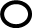 								ผู้รายงาน ..…………………………………………………								วันที่ ..................................................................